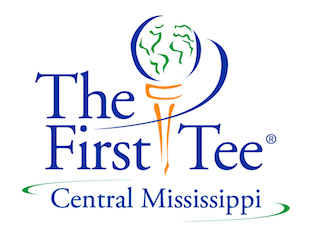 PLAYer Car Talk Week 7Suggested questions for an engaging recap with your child/children about today’s experience at First Tee of Central Mississippi and practice suggestions to help between classes! Weekly Core Value: Judgment- to make a decision or form and opinion.  Weekly Healthy Habit: Safety Weekly Golf Skill:  PuttingHomework Assignment: p. 29-31 in PLAYer Book. Guiding Questions: What did you learn about Judgment?How is Judgment connected to Courtesy, Respect, Honesty, Sportsmanship, Confidence, and Responsibility?How did you stay safe?How do you show Judgment at First Tee?How do you show Judgment away from First Tee? What golf skill did you learn today?PuttingGolf Skill Practice: This week your child reviewed the putting stroke. Please continue to work with them on their weakest skill from week 6. Putting-ball toss game to a partner (from week 4). Chipping-Practice hold and while rocking shoulders back and forth (see pictures below. Full Swing-Practice shoulder drill (from week 3). 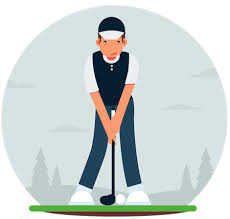 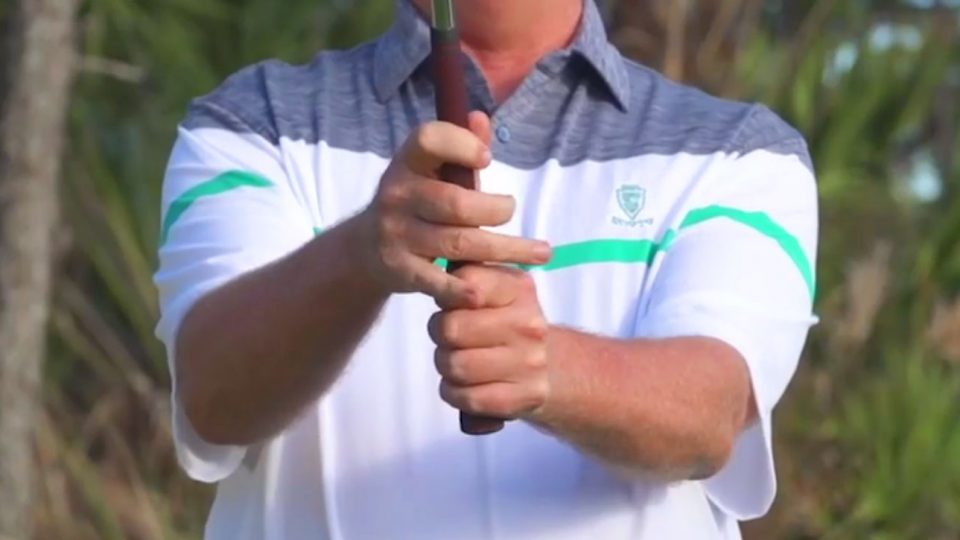 